О порядке сообщения депутатами Совета сельского поселения Бакаевский сельсовет  муниципального района Кушнаренковский район  Республики Башкортостан о возникновении личной заинтересованности при осуществлении своих полномочий, которая приводит или может привести к конфликту интересовВ целях реализации положений статьи 12.1 Федерального закона             от 25 декабря 2008 года № 273-ФЗ «О противодействии коррупции»                   и в соответствии со статьей 12.3 Закона Республики Башкортостан от 18 марта 2005 года № 162-з «О местном самоуправлении в Республике Башкортостан» Совет сельского поселения Бакаевский сельсовет муниципального района Кушнаренковский район  Республики Башкортостан РЕШИЛ:1. Утвердить Положение о порядке сообщения депутатами Совета сельского поселения Бакаевский сельсовет муниципального района Кушнаренковский район Республики Башкортостан о возникновении личной заинтересованности при осуществлении своих полномочий, которая приводит или может привести к конфликту интересов, согласно приложению к настоящему Решению.2. Настоящее решение обнародовать на официальном стенде Администрации сельского поселения Бакаевский сельсовет муниципального района Кушнаренковский район Республики Башкортостан по адресу: село Бакаево, ул. Центральная,19. Глава сельского поселенияБакаевский сельсоветмуниципального района Кушнаренковский районРеспублики Башкортостан                                                       Ш.К.АсмандияровБашkортостан  РеспубликаһыКушнаренко районы муниципаль районыныҢБаҡай  ауыл советы ауыл биләмәһе СОВЕТЫYҙәk урам,19 ,Баҡай ауылы,Кушнаренко районы, Башкортостан Республикаһы,452244                         Тел.факс.(34780) 5-51-33                                                         E-mail bakaevo.cp@mail.ru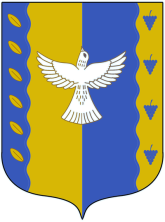 СОВЕТ сельского поселения Бакаевский  сельсовет  муниципального  района Кушнаренковский районреспублики Башкортостанул. Центральная, 19, с. Бакаево,Кушнаренковского района, Республики Башкортостан,452244Тел.факс(34780) 5-51-33E-mail bakaevo.cp@mail.ru Егерме етенсе  саҡырылышычетырнадцатое заседаниеУн дүртенсе ултырышыдвадцать седьмого созыва                         KАРАР                                                                   РЕШЕНИЕ      2 август 2016 й№622 августа  2016 г.